Muzeum Blanenska, příspěvková organizace hledá pracovitého, komunikativního, iniciativního, loajálního a zodpovědného kolegu/kolegyni ochotného učit se novým věcem, s aktivním přístupem a zápalem pro věc na pozici: Konzervátor/ka, dokumentátor/ka, HPP úvazek 1,0Náplň práce:zajišťování preventivní péče o sbírkové předměty, historické knižní fondy a mobiliáře a provádění náročných průzkumů sbírek, knižních fondů a mobiliářeprovádění základních konzervátorských a restaurátorských zásahů sbírkových předmětů, především archeologických nálezů (železné, bronzové a keramické artefakty) a dalších sbírkových předmětů, čištění, lepení, sádrování, inventarizacedokumentace sbírkových předmětů, zajišťování agendy související s elektronizací a digitalizací sbírkového fondu, rozvoj prezentace muzea na portálu e-sbirkykomunikace s odborem muzeí Ministerstva kultury, práce s Centrální evidencí sbírekspolupráce na terénních výzkumech spolupráce na provozních záležitostech muzeaPředpoklady:VŠ nebo VOŠ vzdělání v oborech: technologie konzervování a restaurování, chemické obory, případně příbuznýchprokazatelná znalost agendy zákona 122/2000 Sb. o ochraně sbírek muzejní povahy,znalost fotografování praktické znalosti a zkušenosti s konzervováním archeologických nálezů, zejména kovů znalost práce na PC, MS Office, práce s internetemvýhodou znalost muzejních evidenčních systémů (Bach) a grafických programůpraxe v muzeu vítanácizí jazyk a řidičský průkaz skup. B výhodouNabízíme:platová třída 10 VŠ, tarifní plat v rozmezí 23.390 Kč až 34.370 Kč dle délky praxe + osobní ohodnocení + odměny; 5 týdnů dovolené, benefit – stravenkyplatová třída 9 VOŠ, tarifní plat v rozmezí 21.710 Kč až 31.820 Kč dle délky praxe + osobní ohodnocení + odměny; 5 týdnů dovolené, benefit – stravenkynově budované zázemí konzervátorské dílnypráci v mladém kolektivu a rozvíjející se institucikreativní práci, samostatnou i v týmuflexibilní pracovní dobuNástup:1. 1. 2023, v případě oboustranného zájmu lze sjednat dohodou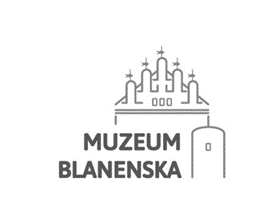 Přihlášku s CV, motivačním dopisem a návrhem konzervátorské zprávy zasílejte na e-mail: reditelka@muzeum-blanenska.cz do 11. listopadu 2022, do předmětu zprávy uvádějte Přihláška VŘ konzervátor. Jako součást přihlášky dodejte také souhlas se zpracováním osobních údajů pro účely výběrového řízení.